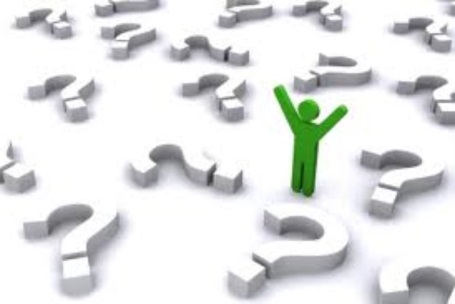 Приложение 10Результаты диагностики развития способностей и творческого потенциала дошкольников, составленной на основе педагогической диагностики в подготовительной группе по программе Л.А. Венгера «Развитие», и методики Р.С Немова «Запомни и воспроизведи рисунок» Приложение 10Результаты диагностики развития способностей и творческого потенциала детейПодготовительная группаконец года 2013-2014 годПоказатели диагностики уровня развития способностей и творческого потенциала детей дошкольного возраста.1 – построение модели, отражающей связь растений и животных с условиями жизни в природной зоне;2 – использование модели для определения условий жизни в природной зоне и подбор картинок с изображением растений и животных указанной природной зоны;3 – нахождение по плану групповой комнаты реального предмета в помещении;4 -  построения наглядной модели сказки;5 - использование нетрадиционных приемов рисования для создания выразительного образа;6 - самостоятельное развертывание замысла, создание новых и оригинальных построек из конструктора;7 – избирательное и устойчивое взаимодействие дошкольника с другими детьми;8  - участие дошкольника в коллективном создании замысла в игре и на занятиях;9 - сообщение другому ребенку как можно более точно информацию, внимательно относится к собеседнику,  учитывает мнение партнеров по заданию;10 - регулирование своего поведения в соответствии с усвоенными нормами и правилами;11 – активное отстаивание усвоенных норм и правил перед ровесниками и взрослыми;12 - отображение в игровых действиях отношения между людьми;13 - участие в распределении ролей и в проговаривании замысла игры до ее начала; 14 – активно использует речь при общении с людьми; 15 – проявление интереса к тому или иному виду деятельности;16 -  стремление к получению новых знаний и умений;17 -  мотивация к успеху в различных видах деятельности (в том числе в соревновательных заданиях); 18 - умение создавать, придумывать новоеВысокий -  показатель ярко выражен, ребенок выполняет без помощи взрослого предложенные задания;Средний – показатель выражен, но ребенок выполняет задания с подсказкой или помощью взрослого взрослого;Низкий – показатель слабо выражен или отсутствует, ребенок затрудняется в выполнении задания.Приложение 10Результаты диагностики развития способностей и творческого потенциала детейПодготовительная группа2013-2014 годРис.1 Процентное соотношение результатов в начале и конце года.Приложение 10Результаты диагностики развития способностей и творческого потенциала детейПодготовительная группа2013-2014 годРис.2 Соотношение результатов в начале и конце года по количеству детей.№ п/пФИО ребенка123456789101112131415161718Итог1Анна Б.ввввсввсвссввввссвв2Настя Ч.вввввввввссввссвввв3Ждана С.вввссввссвввввввввв4Катя П.сссссссссссссвссссс5Даня У.ссввввввввввввввввв6Даня К.вввввввввввссвввввв7Дима Х.ссссссссссссссссссс8Сережа Б.ссссссссссвсссвсссс9Никита Н.в	вссвсввввввввввввв10Яна П.сссссссвввссссвсссс11Даша Ш.ссссссссввсвссссссс12Даша Д.нннннннннннсссннннн13Арина Н.ссввввввввсвссввввв14Олег Т.вввввссс   ввввсссвввв15Алена Н.ввввсссвввввввввввв16Родион С.нннннсссссннннннннн17Максим Ц.сссссснннснсссснссс18Антон С.ссссснннснсснннсссс19Саша К.ввввввввввввссввввв